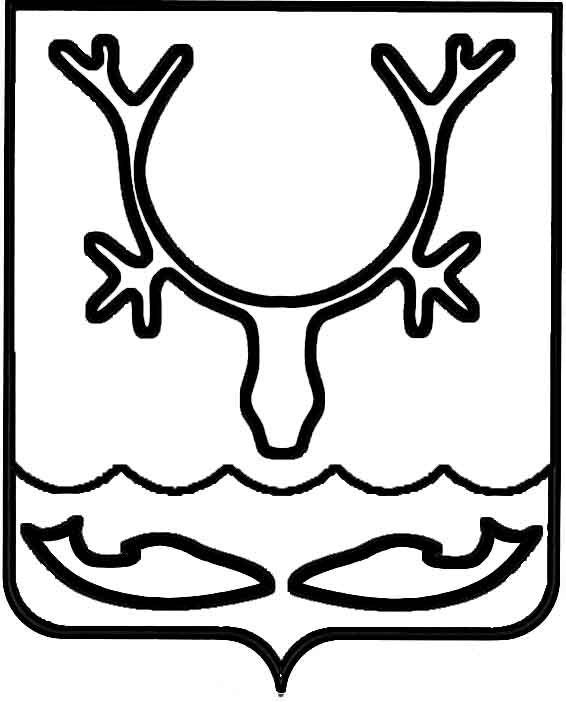 Администрация МО "Городской округ "Город Нарьян-Мар"ПОСТАНОВЛЕНИЕот “____” __________________ № ____________		г. Нарьян-МарВ связи с кадровыми изменениями в Администрации МО "Городской округ "Город Нарьян-Мар" Администрация МО "Городской округ "Город Нарьян-Мар" П О С Т А Н О В Л Я Е Т:1..	Внести в состав комиссии по проведению городского конкурса                        на лучшее новогоднее оформление организаций торговли, общественного питания и бытового обслуживания, утвержденный постановлением Администрации МО "Городской округ "Город Нарьян-Мар" от 11.11.2015 № 1293 "Об организации и проведении городского конкурса на лучшее новогоднее оформление организаций торговли, общественного питания и бытового обслуживания", следующие изменения:1.1.	Исключить из состава комиссии Коловангина Александра Юрьевича.1.2.	Включить в состав комиссии Ляпунову Елену Леонидовну, заместителя главы Администрации МО "Городской округ "Город Нарьян-Мар                                     по взаимодействию с органами государственной власти и общественными организациями, председателя комиссии. 2.	Настоящее постановление вступает в силу с момента его подписания и подлежит официальному опубликованию.1911.20151330О внесении изменений в состав комиссии            по проведению городского конкурса                  на лучшее новогоднее оформление организаций торговли, общественного питания и бытового обслуживанияГлава МО "Городской округ "Город Нарьян-Мар" Т.В.Федорова